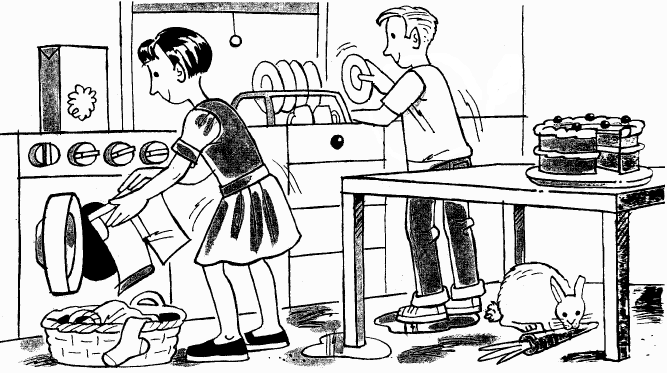 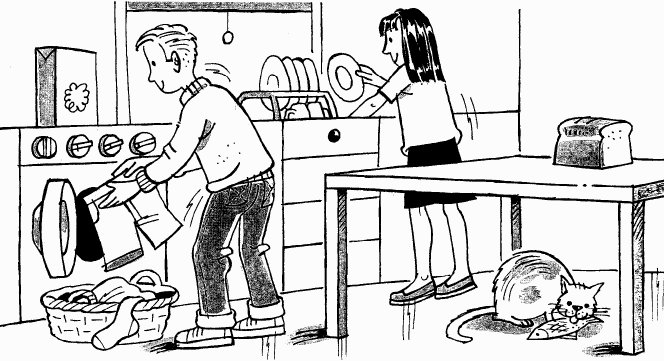 Instruktionen für die Lehrer.Sie können dieses Arbeitsblatt aber auch ganz anders verwenden. Sie können es als Partnerarbeit und Sprechübung benutzen.Teilen Sie die Klasse in Paare.  Schüler A bekommt Bild 1 und Schüler B bekommt Bild 2.Sie fragen dann z. BeispielA: Ist ein Hase unter dem Tisch?B: Nein, da ist eine Katze.A:Hat die Frau kurze Haare?B: Nein, sie hat lange Haare.usw.